DELTA	ZETA FOUNDATION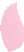 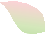 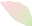 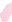 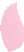 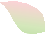 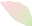 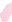 empower the womanMatching Gifts and Corporate Donations 2017-2018 We are grateful for the members and friends whose gifts were matched by their employers. Listed below are the corporations who made direct or matching donations to the Delta Zeta Foundation this biennium.Aetna FoundationAmerican Express FoundationBank of America Charitable FoundationBill & Melinda Gates FoundationCoca-Cola FoundationConoco PhillipsGartner, IncGenentech, Inc.GraingerHewlett-PackardMicrosoft Giving CampaignNordstrom Inc.Olympus Corporation of the AmericasRobert Wood Johnson FoundationState Farm Companies FoundationThe Hershey CompanyUS Bank FoundationVerizonVisa, Inc.YourCause, LLC Trustee for Andeavor Foundation Inc.YourCause, LLC Trustee for Duke Energy Foundation